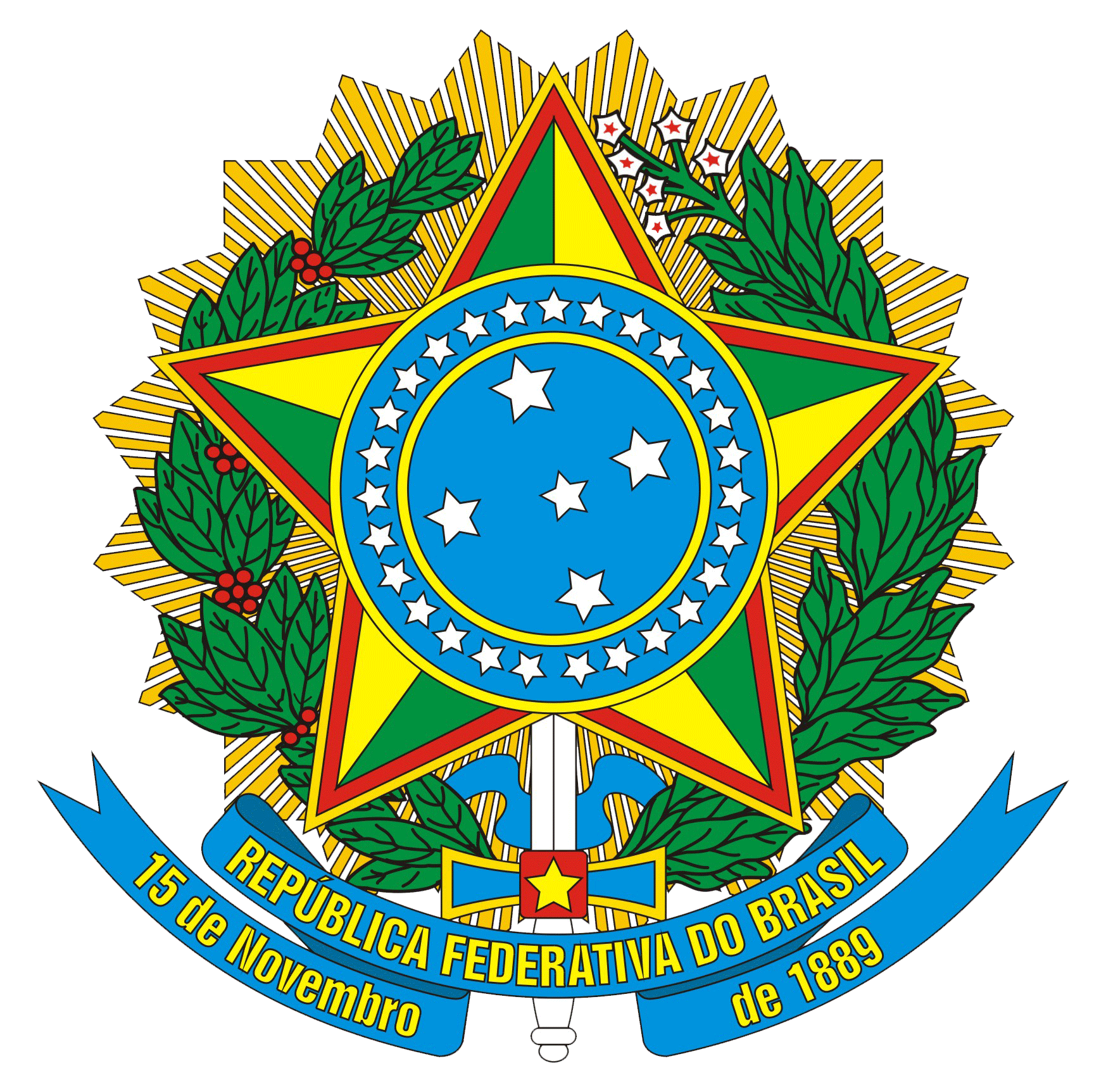 Ministério da EducaçãoSecretaria de Educação Profissional e TecnológicaInstituto Federal de Educação, Ciência e Tecnologia da ParaíbaEdital 54/2021 - Direção GeralSEGUNDA CONVOCAÇÃO DA CHAMADAINTERNA Nº 04/2021 DE 21 DE JULHO DE 2021ANEXO ILISTA DE ESTUDANTES CONVOCADOSMatrículaCurso TécnicoClassificação201917510012Meio Ambiente - Integrado028º201917510013Meio Ambiente - Integrado149º201917510016Meio Ambiente - Integrado078º201917510017Meio Ambiente - Integrado188º201917510024Meio Ambiente - Integrado155º201917510029Meio Ambiente - Integrado010º201917510032Meio Ambiente - Integrado124º201917510033Meio Ambiente - Integrado141º201917510034Meio Ambiente - Integrado015º201917510037Meio Ambiente - Integrado166º201917510043Meio Ambiente - Integrado201º202017510002Meio Ambiente - Integrado108º202017510003Meio Ambiente - Integrado001º202017510005Meio Ambiente - Integrado067º202017510006Meio Ambiente - Integrado006º202017510009Meio Ambiente - Integrado081º202017510010Meio Ambiente - Integrado074º202017510016Meio Ambiente - Integrado151º202017510017Meio Ambiente - Integrado021º202017510020Meio Ambiente - Integrado012º202017510021Meio Ambiente - Integrado007º202017510026Meio Ambiente - Integrado079º202017510034Meio Ambiente - Integrado075º202017510035Meio Ambiente - Integrado022º202017510038Meio Ambiente - Integrado053º202017510039Meio Ambiente - Integrado020º202017510040Meio Ambiente - Integrado037º202017510041Meio Ambiente - Integrado150º202017510044Meio Ambiente - Integrado071º202017510046Meio Ambiente - Integrado103º202117510001Meio Ambiente - Integrado179º202117510002Meio Ambiente - Integrado066º202117510004Meio Ambiente - Integrado045º202117510006Meio Ambiente - Integrado136º202117510019Meio Ambiente - Integrado113º202117510020Meio Ambiente - Integrado183º202117510021Meio Ambiente - Integrado140º202117510022Meio Ambiente - Integrado116º202117510023Meio Ambiente - Integrado167º202117510024Meio Ambiente - Integrado186º202117510025Meio Ambiente - Integrado158º202117510030Meio Ambiente - Integrado077º202117510033Meio Ambiente - Integrado137º202117510036Meio Ambiente - Integrado163º201617120027Meio Ambiente - Subsequente159º201827120022Meio Ambiente - Subsequente135º201917120001Meio Ambiente - Subsequente042º201917120003Meio Ambiente - Subsequente036º201917120004Meio Ambiente - Subsequente096º201917120009Meio Ambiente - Subsequente102º201917120012Meio Ambiente - Subsequente134º201917120016Meio Ambiente - Subsequente109º201917120018Meio Ambiente - Subsequente152º201917120020Meio Ambiente - Subsequente080º201917120028Meio Ambiente - Subsequente177º201921700016Meio Ambiente - Subsequente196º201927120002Meio Ambiente - Subsequente192º201927120008Meio Ambiente - Subsequente189º201927120010Meio Ambiente - Subsequente191º201927120011Meio Ambiente - Subsequente019º201927120014Meio Ambiente - Subsequente072º201927120021Meio Ambiente - Subsequente138º201927120023Meio Ambiente - Subsequente069º201927120026Meio Ambiente - Subsequente139º201927120045Meio Ambiente - Subsequente193º202017120008Meio Ambiente - Subsequente172º202017120019Meio Ambiente - Subsequente050º202017120020Meio Ambiente - Subsequente062º202017120021Meio Ambiente - Subsequente195º202017120034Meio Ambiente - Subsequente112º202027120006Meio Ambiente - Subsequente200º202027120007Meio Ambiente - Subsequente202º202027120014Meio Ambiente - Subsequente171º202027120023Meio Ambiente - Subsequente180º202027120038Meio Ambiente - Subsequente030º201917530004Multimídia - Integrado185º201917530011Multimídia - Integrado105º201917530012Multimídia - Integrado129º201917530013Multimídia - Integrado090º201917530015Multimídia - Integrado106º201917530019Multimídia - Integrado099º201917530020Multimídia - Integrado144º201917530022Multimídia - Integrado107º201917530026Multimídia - Integrado031º201917530027Multimídia - Integrado104º201917530028Multimídia - Integrado084º201917530029Multimídia - Integrado147º201917530034Multimídia - Integrado095º201917530039Multimídia - Integrado002º201917530040Multimídia - Integrado145º201917530043Multimídia - Integrado092º202017530003Multimídia - Integrado063º202017530009Multimídia - Integrado044º202017530010Multimídia - Integrado060º202017530015Multimídia - Integrado070º202017530016Multimídia - Integrado017º202017530038Multimídia - Integrado118º202017530041Multimídia - Integrado003º202117530001Multimídia - Integrado088º202117530004Multimídia - Integrado128º202117530012Multimídia - Integrado194º202117530013Multimídia - Integrado126º202117530016Multimídia - Integrado087º202117530017Multimídia - Integrado156º202117530025Multimídia - Integrado032º202117530027Multimídia - Integrado065º202117530028Multimídia - Integrado058º202117530030Multimídia - Integrado181º202117530034Multimídia - Integrado051º202117530036Multimídia - Integrado165º202117530038Multimídia - Integrado125º202117530042Multimídia - Integrado039º202017540004Panificação - Proeja016º202017540007Panificação - Proeja027º202017540011Panificação - Proeja057º202017540012Panificação - Proeja055º202017540013Panificação - Proeja038º202017540022Panificação - Proeja168º202017540023Panificação - Proeja056º202017540027Panificação - Proeja011º202017540028Panificação - Proeja026º202017540029Panificação - Proeja076º202017540030Panificação - Proeja097º202017540031Panificação - Proeja187º202017540034Panificação - Proeja132º202017540036Panificação - Proeja114º202017540038Panificação - Proeja004º202117540001Panificação - Proeja009º202117540007Panificação - Proeja068º202117540010Panificação - Proeja023º202117540013Panificação - Proeja161º202117540014Panificação - Proeja133º202117540015Panificação - Proeja025º202117540017Panificação - Proeja100º201717140021Química - Subsequente184º201917140016Química - Subsequente170º201917140029Química - Subsequente054º201927140002Química - Subsequente024º201927140016Química - Subsequente052º202017140034Química - Subsequente061º202017140037Química - Subsequente157º202027130036Química - Subsequente174º202027140003Química - Subsequente041º202027140012Química - Subsequente085º202027140033Química - Subsequente029º202027140035Química - Subsequente094º202117140014Química - Subsequente089º202117140025Química - Subsequente154º202117140026Química - Subsequente122º202117140036Química - Subsequente047º202117140044Química - Subsequente048º202117140046Química - Subsequente073º201817520010Recursos Pesqueiros - Integrado018º201817520021Recursos Pesqueiros - Integrado127º201917520007Recursos Pesqueiros - Integrado013º201917520013Recursos Pesqueiros - Integrado130º201917520021Recursos Pesqueiros - Integrado120º201917520027Recursos Pesqueiros - Integrado148º201917520033Recursos Pesqueiros - Integrado153º201917520035Recursos Pesqueiros - Integrado046º201917520036Recursos Pesqueiros - Integrado199º201917520037Recursos Pesqueiros - Integrado101º201917520041Recursos Pesqueiros - Integrado146º201917520044Recursos Pesqueiros - Integrado043º201917520046Recursos Pesqueiros - Integrado005º201917520051Recursos Pesqueiros - Integrado035º201917520053Recursos Pesqueiros - Integrado162º201917520055Recursos Pesqueiros - Integrado117º201917520060Recursos Pesqueiros - Integrado040º201917520066Recursos Pesqueiros - Integrado143º201917520068Recursos Pesqueiros - Integrado131º201917520070Recursos Pesqueiros - Integrado142º201917520071Recursos Pesqueiros - Integrado049º201917520072Recursos Pesqueiros - Integrado121º201917520078Recursos Pesqueiros - Integrado119º201917520083Recursos Pesqueiros - Integrado033º202017520001Recursos Pesqueiros - Integrado169º202017520006Recursos Pesqueiros - Integrado115º202017520009Recursos Pesqueiros - Integrado098º202017520018Recursos Pesqueiros - Integrado182º202017520022Recursos Pesqueiros - Integrado059º202017520025Recursos Pesqueiros - Integrado190º202017520026Recursos Pesqueiros - Integrado083º202017520027Recursos Pesqueiros - Integrado175º202017520030Recursos Pesqueiros - Integrado178º202017520031Recursos Pesqueiros - Integrado164º202017520032Recursos Pesqueiros - Integrado064º202017520045Recursos Pesqueiros - Integrado014º202117520004Recursos Pesqueiros - Integrado082º202117520005Recursos Pesqueiros - Integrado160º202117520007Recursos Pesqueiros - Integrado086º202117520009Recursos Pesqueiros - Integrado093º202117520011Recursos Pesqueiros - Integrado173º202117520014Recursos Pesqueiros - Integrado198º202117520018Recursos Pesqueiros - Integrado110º202117520019Recursos Pesqueiros - Integrado008º202117520021Recursos Pesqueiros - Integrado197º202117520027Recursos Pesqueiros - Integrado111º202117520029Recursos Pesqueiros - Integrado034º202117520030Recursos Pesqueiros - Integrado176º202117520032Recursos Pesqueiros - Integrado091º202117520041Recursos Pesqueiros - Integrado123º